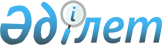 О внесении изменения в решение Казталовского районного маслихата от 27 декабря 2023 года № 12-16 "О бюджете Талдыапанского сельского округа Казталовского района на 2024-2026 годы"Решение Казталовского районного маслихата Западно-Казахстанской области от 29 февраля 2024 года № 14-16
      Казталовский районный маслихат РЕШИЛ:
      1. Внести в решение маслихата Казталовского района от 27 декабря 2023 года № 12 - 16 "О бюджете Талдыапанского сельского округа Казталовского района на 2024 - 2026 годы" следующее изменение:
      пункт 1 изложить в следующей редакции:
      "1. Утвердить бюджет Талдыапанского сельского округана 2024 - 2026 годы согласно приложениям 1, 2 и 3 соответственно, в том числе на 2024 год в следующих объемах:
      1) доходы – 39 696 тысяч тенге:
      налоговые поступления – 2 022 тысячи тенге;
      неналоговые поступления – 0 тенге;
      поступления от продажи основного капитала – 0 тенге;
      поступления трансфертов – 37 674 тысячи тенге;
      2) затраты – 40 172 тысячи тенге;
      3) чистое бюджетное кредитование – 0 тенге:
      бюджетные кредиты – 0 тенге;
      погашение бюджетных кредитов – 0 тенге;
      4) сальдо по операциям с финансовыми активами – 0 тенге:
      приобретение финансовых активов – 0 тенге;
      поступления от продажи финансовых активов государства – 0 тенге;
      5) дефицит (профицит) бюджета – - 476 тысяч тенге;
      6) финансирование дефицита (использование профицита) бюджета – 476 тысяч тенге:
      поступление займов – 0 тенге;
      погашение займов – 0 тенге;
      используемые остатки бюджетных средств – 476 тысяч тенге."
      приложение 1 к указанному решению изложить в новой редакции согласно приложению к настоящему решению.
      2. Настоящее решение вводится в действие с 1 января 2024 года. Бюджет Талдыапанского сельского округа на 2024 год
      тысяч тенге
					© 2012. РГП на ПХВ «Институт законодательства и правовой информации Республики Казахстан» Министерства юстиции Республики Казахстан
				
      Председатель маслихата

С. Мулдашев
Приложение к решению
Казталовского районного
маслихата
от 29 февраля 2024 года № 14 – 16Приложение 1 к решению
Казталовского районного
маслихата
от 27 декабря 2023 года № 12 – 16
Категория 
Категория 
Категория 
Категория 
Категория 
Сумма
Класс 
Класс 
Класс 
Класс 
Сумма
Подкласс 
Подкласс 
Подкласс 
Сумма
Специфика
Специфика
Сумма
Наименование
Сумма
1) Доходы
39 696
1
Налоговые поступления
2 022
01
Подоходный налог
300
2
Индивидуальный подоходный налог
300
04
Hалоги на собственность
1 652
1
Hалоги на имущество
70
3
Земельный налог
2
4
Hалог на транспортные средства
1 280
5
Единый земельный налог
300
05
Внутренние налоги на товары, работы и услуги
70
3
Поступления за использования природных и других ресурсов
70
2
Неналоговые поступления
0
06
Прочие неналоговые поступления
0
1
Прочие неналоговые поступления
0
3
Поступления от продажи основного капитала
0
4
Поступления трансфертов 
37 674
02
Трансферты из вышестоящих органов государственного управления
37 674
3
Трансферты из районного (города областного значения) бюджета
37 674
Функциональная группа
Функциональная группа
Функциональная группа
Функциональная группа
Функциональная группа
Сумма
Функциональная подгруппа
Функциональная подгруппа
Функциональная подгруппа
Функциональная подгруппа
Сумма
Администратор бюджетных программ
Администратор бюджетных программ
Администратор бюджетных программ
Сумма
Программа 
Программа 
Сумма
Наименование
Сумма
2) Затраты
40 172
01
Государственные услуги общего характера
36 608
1
Представительные, исполнительные и другие органы, выполняющие общие функции государственного управления
36 608
124
Аппарат акима города районного значения, села, поселка, сельского округа
36 608
001
Услуги по обеспечению деятельности акима города районного значения, села, поселка, сельского округа
36 608
05
Здравоохранение
69
9
Прочие услуги в области здравоохранения
69
124
Аппарат акима города районного значения, села, поселка, сельского округа
69
002
Организация в экстренных случаях доставки тяжелобольных людей до ближайшей организации здравоохранения, оказывающей врачебную помощь
69
07
Жилищно - коммунальное хозяйство
3 195
1
Жилищное хозяйство
380
124
Аппарат акима города районного значения, села, поселка, сельского округа
380
007
Организация сохранения государственного жилищного фонда города районного значения, села, поселка, сельского округа
380
3
Благоустройство населенных пунктов
2 815
124
Аппарат акима города районного значения, села, поселка, сельского округа
2 815
008
Освещение улиц населенных пунктах
1 579
009
Обеспечение санитарии населенных пунктов
0
011
Благоустройство и озеленение населенных пунктов
1 236
12
Транспорт и коммуникации
300
1
Автомобильный транспорт
300
124
Аппарат акима города районного значения, села, поселка, сельского округа
300
013
Обеспечение функционирования автомобильных дорог в городах районного значения, поселках, селах, сельских округах
300
3) Чистое бюджетное кредитование
0
Бюджетные кредиты
0
Категория 
Категория 
Категория 
Категория 
Категория 
Сумма
Класс 
Класс 
Класс 
Класс 
Сумма
Подкласс 
Подкласс 
Подкласс 
Сумма
Специфика
Специфика
Сумма
Наименование
Сумма
5
Погашение бюджетных кредитов
0
Функциональная группа
Функциональная группа
Функциональная группа
Функциональная группа
Функциональная группа
Сумма
Функциональная подгруппа
Функциональная подгруппа
Функциональная подгруппа
Функциональная подгруппа
Сумма
Администратор бюджетных программ
Администратор бюджетных программ
Администратор бюджетных программ
Сумма
Программа 
Программа 
Сумма
Наименование
Сумма
4) Сальдо по операциям с финансовыми активами
0
Приобретение финансовых активов
0
Категория 
Категория 
Категория 
Категория 
Категория 
Сумма
Класс 
Класс 
Класс 
Класс 
Сумма
Подкласс 
Подкласс 
Подкласс 
Сумма
Специфика
Специфика
Сумма
Наименование
Сумма
6
Поступления от продажи финансовых активов государства
0
5) Дефицит (профицит) бюджета
- 476
6) Финансирование дефицита (использование профицита) бюджета
476
7
Поступление займов
0
Функциональная группа
Функциональная группа
Функциональная группа
Функциональная группа
Функциональная группа
Сумма
Функциональная подгруппа
Функциональная подгруппа
Функциональная подгруппа
Функциональная подгруппа
Сумма
Администратор бюджетных программ
Администратор бюджетных программ
Администратор бюджетных программ
Сумма
Программа 
Программа 
Сумма
Наименование
Сумма
16
Погашение займов
0
Категория 
Категория 
Категория 
Категория 
Категория 
Сумма
Класс 
Класс 
Класс 
Класс 
Сумма
Подкласс 
Подкласс 
Подкласс 
Сумма
Специфика
Специфика
Сумма
Наименование
Сумма
8
Используемые остатки бюджетных средств
476
01
Остатки бюджетных средств
476
1
Свободные остатки бюджетных средств
476
01
Свободные остатки бюджетных средств
476